             Ark-La-Tex Dental Assisting Academy910 Bert Kouns Industrial Loop Shreveport, LA  71118 # (318) 453-9589 Fax: # (318) 686-4505Dear Interested Student,A career of helping people improve their dental health will be rewarding and enormously satisfying for you. No two days will ever be the same and your job will continuously renew itself. It is a career that will always be in demand and in need of capable, trained and caring Dental Assistants. It could be a perfect career for you.Dr. Rich Erickson started this similar program in1987.  It was the first program in the country to train dental assistants in an actual practicing dental office.  All classes will be held in our office and you learn from dental professionals who practice and teach the most current up-to-date methods.   Our next dental assisting class will begin on:August 10,2024We have enclosed some registration information if you wish to inquire about our next class. We offer several tuition payment options from weekly payments to monthly Care Credit payments.  There is also an additional discount for payment in full. There are many dental assisting programs to choose from in this area. We are proud of the low cost of our program.  We also won't waste your time teaching you subjects that do nothing more than inflate the program to 6 months as other schools do to justify a tuition of $10,000.  The course is designed to give the student maximum "hands-on" training and experience in a real, working dental office. Our facility is equipped with the very latest state-of-the-art dental equipment and audio-visual teaching aids. You will be taught the most up-to-date techniques using the very best technology available. The teaching is stimulating, fast paced, and relies heavily on individual participation. Each group is no larger than one instructor per eighteen students. This insures personal attention and a worthwhile learning experience.  You will not have time to be bored. Please read over the information and call us if you have any questions. We look forward to having you in our next class! Classes Fill Up Quickly So Register To Start Your New Career Today!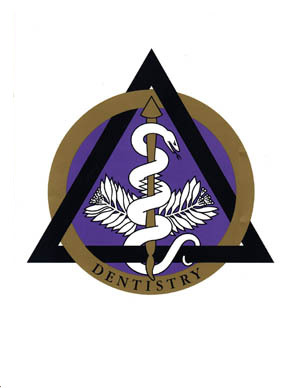 About Our Program:The job opportunities for trained dental assistants are quite good in today's marketplace.  In most parts of the country, there is an acute shortage of dental assistants.  An examination on job search sites shows that the demand for dental assistants is quite strong. This is true all over the country as well.  The majority of these ads require experienced applicants.Following your training in this ten week course, you will have the confidence and skills necessary to apply for these positions.  Along with your diploma and x-ray certification, we will provide a letter of recommendation and a summary of your training experience to those students with a 70% or above grade average for the course.Part of your training will involve the Job Interview itself, how to prepare for it, how to dress, what to say, etc.  So often, jobs are lost during the first five minutes of the interview.  We feel it is important to train you in this area, as well so that you will stand out from the rest of those competing for a position in this field.	Dental Assisting is a very rewarding job in itself.  One of the factors driving job-seekers today is salary.  The average dental assistant has the opportunity to make a wide range of wages.  Salaries depend on where the dental office is located, the size and efficiency of the staff, and the productivity of the office.  The more experienced you are at your job, the better you will be able to serve the patients and the staff at your future employment.	Another aspect of what to look for in a job is personal satisfaction.  Working as a dental assistant in the health care community is challenging and rewarding at the same time.  You get to experience working face to face with the people in your community who truly need your help.  You will get to see how your hard work can positively affect someone’s life.  This is the real reason we offer this course to you.Ark-La-Tex Dental Assisting AcademyCertifies ThatMary BrownHas fulfilled all requirements as set forth by this institution and is therefore awarded this certificate inDental AssistingIn witness, a Certificate of Achievement is awarded April 22,2023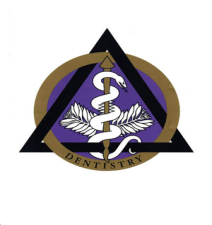  					 Course Director									                                                                                                                                                                         	A certificate similar to the one at left will be awarded to those who successfully complete the course. This will provide the student with the required X-ray certification necessary to work in the state of Louisiana.All supplies, materials, teaching aids, books, etc., are supplied at no additional charge.  There are no hidden costs beyond the tuition for the course.Our course is unique, in that it is taught in an actual practicing dental office.  You will learn the state-of-the-art methods in assisting.  Our staff has many years’ experience in the dental profession and in teaching the art and science of dental assisting.  We update our course to stay ahead in healthcare.Make A Decision That Could Change Your Life!The course is given twice a year: January and August.  The classes are taught on Saturdays so you may continue your full-time job while you train for your new career in Dental Assisting.  We also have opportunities to observe experience at work.  Following the course, local dentists can contact us and we will be more than happy to provide them with the list of graduates and how well they performed.  This is an excellent referral source for the start of your career as a well-trained dental assistant.Course ScheduleDA101    AUG 10	General introduction to terminology and equipment. DA102	AUG 17	Four-handed dentistry, instrument transfer, isolation techniques, suctioning No                                  Anesthesia, patient positioning, and hand piece maintenance, sterilization                                   Procedures OSHA regulations as it applies to dental assisting.DA103	AUG 24	Radiology theory and practice of intraoral & extra oral x-ray 						techniques, x-ray safety and darkroom procedures.DA104    AUG 31	 Composite materials, instruments, mixing, curing, tubs & traysDA 105	SEPT 7       Cements and liners, alginate impressions (upper arch), model pouring and                    	                    trimming.  XRAY QUIZDA106	SEPT 14	MID-TERM EXAM, Oral surgery & periodontal instruments and 					materials, alginate impressions (lower arch). DA107    SEPT 21	Crown & bridge instruments and materials, making temporary 					restorations, and bite registration. DA108	SEPT 28	Endodontic materials and instruments, job interview skills. 	DA109    OCT 5  	Office Management, front desk operation, appointments, billing 				dental insurance, office management software.  Review and practice for final 	Exam.DA110  	OCT12	FINAL EXAM AND PRACTICAL EXAM, orthodontics, pediatric dentistry and final written exam, x-ray practical, and practical clinical exam, Graduation and awarding of certificates..Classes are held for (10) Saturdays.Ark-La-Tex Dental Assisting AcademyCourse OutlineThe following subjects are covered in depth from both a didactic and a practical clinical experience.  The morning lecture is followed by an afternoon of clinical, "hands on" training in our state-of-the-art practicing dental office. During their course of study, the students learn the operation of all equipment, instrumentation and materials commonly used in a general dental practice.  All students receive in excess of 8 hours of instruction in radiology.  Our students have been trained in many of the “expanded duties” as well... Details of the student's extensive clinical training are outlined below.  Dental Theory and TerminologyA.	Dental and oral anatomy, tooth identification and numbering systemB.	Instrument nomenclature and identification for all aspects of General DentistryC.	Dental terminologyD.	Equipment operation, chair positioning, assistant equipment usageE.	Treatment options available, depending on oral conditions Receptionist - Front Desk Office ManagementA.	Phone techniques and appointment book controlB.	Billing: accounts receivable and accounts payable, collectionsC.	Filing insurance forms and pre-treatment estimatesD.	Insurance terminology Four-Handed Dental AssistingA.	Instrument transfer techniques, chair-side assisting and patient suctioningB.	Chair-side doctor-patient-assistant positioningC.	Tub and tray systems of instruments and materialsD.	Familiarity and use of instruments and materials in assisting for:	1.	Operative Dentistry-amalgam and composite restorations	2.	Oral Surgery - instruments, procedures and post-op protocol 	3.	Crown and Bridge – polyvinyl impression taking, temporary fabrication, cord packing,		hemostatic agents, introduction into various crown types	4.	Endodontics - instruments, medicaments and materials: how and why they are used	5.	Periodontics - disease origin and usual treatment methods	6.	Pedodontics - commonalty and differences in treating children vs. adult patientsRadiologyA.	X-ray theory and technique, use of Rinn© holders and other methodsB.	Intraoral, bitewing, panoramic, and endodontic exposure methodsC.	X-ray identification, interpretation, safety and precautionsImpressions and Model TrimmingA.	Impression materials and practice in their uses: alginates, poly vinyl siloxane, etc.B.	Digital Scans using Itero scanner.C.	Model pouring and trimmingCements and LinersA.	Introduction to various cements and liners used in dentistryB.	Practice mixing cements and linersSterilization TechniquesA.	Sterilization theory and terminology, autoclave operationB.	Instrument and equipment sterilization / disinfectionC.	Treatment room disinfection and asepsis techniquesD.	Hand piece care and maintenanceJob Interview and Placement AssistanceA.	Proper image, dress, resume, and how to prepare for the job interview itselfB.	Difficult questions you may face - how to answer themC.	Do's and don'ts during the interview, what to expect.Ark-La-Tex Dental Assisting Academy 910 Bert Kouns Industrial Dr. Shreveport, LA 71118 Phone: (318)453-9589 Fax: (318)686-4505 Enrollment ContractThe tuition for the DENTAL ASSISTING course of study offered by this institution is $3,495.00.  The tuition covers all costs for the course.  Lunch is not provided, however several eating establishments are within short driving distance.  The course will run ten (10) consecutive weeks, eight classroom hours per week for a total of eighty (80) classroom hours of instruction.  This will include lecture material as well as clinical "hands on" training. The tuition fee includes all of the following:
Syllabus: "Concepts in Dental Assisting", Richard Erickson, DDS, 10th, Ed (2020); DCI Publishing. Textbook: "Modern Dental Assisting", Torres & Ehrlich; 12th.Ed (2019); Elsevier Publishing.All training and visual aids, materials and dental supplies used throughout the course.All training is done by dental professionals in an actual practicing dental office, not a classroom.Free cosmetic bleaching treatment.Job Interview preparation 
and coaching.Use of all dental equipment and instrumentation with actual "hands on" training during the course of study.  There NO hidden or additional expenses.Training in ALL aspects of General Dental assisting, including dental specialties.A Certificate in Dental Assisting, and a letter of recommendation outlining your training and experience will be awarded to students attaining a 70% or above grade average.The tuition may be paid using one of the following payment options:  A discounted rate of $3,295.00 for full payment at the time of registration! No credit.  $695.00 down payment, then $280.00 at the beginning of each class (10 payments).   Care Credit Extended Financing- up to 36 months $3,495.00 (call for details) www.carecredit ..                                         Enrollment requirements__________________CONTACT OUR OFFICE TO SCHEDULE AN INTERVIEW APPOINTMENT with our Clinical Instructor Sherry Lewis 318 453-9589.  We must interview all potential students.Bring the following items with you to the appointment:            Your high school or college transcripts of the most recent year completed.             A photo I.D.I wish to register for the upcoming class and have selected one of the following 3 payment options:TUITION TOTAL $3,495.00   $3,295.00 paid -in-Full no credit (ENCLOSED).  $695.00 Down payment (ENCLOSED), then $280.00 per week for ten weeks.                                                                                                      Care Credit® Plan (call our office for details).www.carecredit.com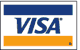 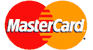 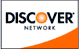 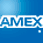 ______________________________________________ Student Name :______________________________________________( PRINT)Date of Birth _____________social security #_____________________________Address: ___________________________________________________________City: ______________________________________________Zip_______________Phone #:__________________________CELL #_________________________ Highest level of education completed _______________ year completed_________Email address______________________________________________   Student Signature: ______________________________________Date:__________School Coordinator signature____________________________________________Option #1Ark-La-Tex Dental Assisting Academy910 Bert Kouns Industrial Dr.  Shreveport. LA  71118 Phone:  (318) 453-9589 Fax:  (318) 686-4505Name________________________________________________ Address______________________________________________City, State________________________________ Zip______Contact number ________________I agree to the following payment plan for financing the course on Dental Assisting beginning on August 10, 2024. A $25.00 fee will be charged for any NSF returned checks.  I have read and understand the refund policy printed on the back side of this form.  I also consent that the school may give out my name, phone #, and test scores for the purposes of employment placement.AMOUNT: $3,295.00 NO CREDITClass #            Amount Due:          Amount Paid:                        Date:               Received By:     AUG 10 	1     	 	                                               	2		                                  	 		3	 		4		5	 		6	 			7	 			8	 		9	 	  10	 	______________________________             ___________      ______________________________Student Signature 		Date	School DirectorOption #2Ark-La-Tex Dental Assisting Academy910 Bert Kouns Industrial Dr.   Shreveport, LA  71118 Phone (318) 453-9589 Fax: (318) 686-4505Name________________________________________________Address______________________________________________City__________________________St.___        Zip_______Contact number_______________________I agree to the following payment plan for financing the course on Dental Assisting beginning on August 10, 2024 A $25.00 fee will be charged for any NSF returned checks.  I have read and understand the refund policy printed on the back side of this form.  I also consent that the school may give out my name, phone #, and test scores for the purposes of employment placement.AMOUNT DOWN: $695.00Class #            Amount Due:          Amount Paid:                        	Date:               Received By: 	1     	$280.00	$________ 	C	AUG 10	________	2	$280.00	$________	C	AUG 17	________	3	$280.00	$________	C	AUG 24	________	4	$280.00	$________	C	AUG 31	________	5	$280.00	$________	C	SEPT 7	________	6	$280.00	$________	C	SEPT 14	________		7	$280.00	$________	C	SEPT 21	________		8	$280.00	$________	C	SEPT 28	________		9	$280.00	$________	C	OCT 5	________  10	$280.00	$________	C	OCT 12	________      TOTALS	$3,495.00	$________												______________________________             ___________      __________________________Student Signature                                     	Date	School DirectorOption #3  (Care Credit)Ark-La-Tex Dental Assisting Academy910 Bert Kouns Industrial Dr.  Shreveport. LA  71118 Phone:  (318) 453-9589 Fax:  (318) 686-4505Name________________________________________________Address______________________________________________City_________________Zip______________________________Ph.No.____________________Care Credit OR Sunbit (Call office for details) OR CREDIT CARD.Financing up to 36 months. (Application to be completed and paid in full by the first class date)AMOUNT DOWN: $3,495.00Class #            Amount Due:          Amount Paid:                        Date:               Received By:								       AUG 10	 	1     	 		  	2	 	                                               	3                                                                                                           	 		4	                                                                                   	5	 	                                               	6	                                                                                    			7                                                                                                            	 			8                                                                                                            	 		9                                                                                                            	 	    10	 	                                                ______________________________             ___________      ______________________________Refunds, CancellationsAndGraduation RequirementsThree-Day Business Cancellation  I understand that if for any reason I am unable to enter, all monies paid will be refunded if requested within three business days after signing an enrollment agreement and making an initial payment.Cancellation after the three-business day cancellation period but before commencement of classes by the student  Tuition or fees collected in advance of entrance and if the student does not begin classes, not more than $150 shall be retained by the institution.  Refunds for a student who does not begin classes shall be made within 30 days of the start of the class.I understand that the WITHDRAWAL AFTER COMMENCEMENT OF CLASSSES REFUND POLICY SHALL BE:(1) After a student has completed less than 15% of the course, the institution shall refund at least 80% of the tuition, less the registration fee, thereafter,(2) After a student has completed less than one fourth of the course, the institution shall refund at least 70% of the tuition, less the registration fee, thereafter,(3) After a student has completed one fourth but less than one half of the course, the institution shall refund at least 45% of the tuition, less the registration fee, thereafter,(4)  After a student has completed one half or more of the course, the institution may retain 100% of the stated course price.Those wishing to cancel for illness or personal reasons may resume their course of study in the next class series with no penalty.  They may repeat the already completed sessions if desired at no additional charge or pick up where they left off.A graduation certificate and a letter of recommendation, will only be awarded to those students attaining a 70% or above grade average. Those students whose grade average is below 70% will not receive a certificate but will be allowed to retake the entire course (if desired) at a reduced fee of $1800